RAPORT PRIVIND SITUAŢIA HIDROMETEOROLOGICĂ ŞI A CALITĂŢII MEDIULUIîn intervalul 22.04.2018, ora 8.00 – 23.04.2018, ora 8.00I.	SITUAŢIA HIDROMETEOROLOGICĂ1. Situaţia şi prognoza hidro pe râurile interioare şi Dunăre din 23.04.2018, ora 7.00RÂURIDebitele au fost, în general, în scădere, exceptând râurile din bazinele hidrografice: Someş (exceptând Someşul Mare), Crasna, Barcău, Crișuri, Bega, Timiş, Bârzava, Moraviţa, Caraş, Nera, Cerna, bazinul superior al Mureşului, bazinul superior şi mijlociu al Oltului și cele din Dobrogea, unde au fost relativ staţionare.Debitele se situează, în general, la valori cuprinse între 30-90% din mediile multianuale lunare, mai mari (în jurul și peste normalele lunare) pe râurile din bazinele hidrografice: Vișeu, Bega Veche, Vedea, cursul Jiului, bazinul superior al Someșului, bazinele superioare și mijlocii ale Ialomiței și Bistriței, cursul mijlociu şi inferior al Argeşului, cursul inferior al Prutului şi pe cele din Dobrogea și mai mici (sub 30% din normalele lunare) pe râurile din bazinele hidrografice Bârlad și Jijia.Nivelurile pe râuri la staţiile hidrometrice se situează sub COTELE DE ATENŢIE.Debitele vor fi, în general, staţionare, exceptând cursul mijlociu şi inferior al Mureşului, unde vor fi în scădere şi râurile din bazinele Vişeu, Iza, Tur, Lăpuş, unde vor fi în creştere ca urmare a precipitaţiilor prognozate şi propagării.Sunt posibile creşteri izolate de niveluri şi debite şi pe unele râuri mici din zonele de munte, ca urmare a precipitațiilor prognozate.Nivelurile pe râuri la staţiile hidrometrice se vor situa sub COTELE DE ATENŢIE.DUNĂREDebitul la intrarea în ţară (secţiunea Baziaş) în intervalul 22.04 – 23.04.2018 a fost staţionar, având valoarea de 8900 m3/s, peste media multianuală a lunii aprilie (7900 m3/s).În aval de Porţile de Fier debitele au fost în scădere.Nivelurile se situează peste FAZA I DE APĂRARE la staţiile hidrometrice: Feteşti (565+3) – jud. IL, Cernavodă (500+22)– jud. CT, Brăila (560+2) – jud. BR, Isaccea (380+63) – jud. TL și Tulcea (320+36) – jud. TL.Este în vigoare AVERTIZAREA HIDROLOGICĂ nr. 27 din 17.04.2018.Debitul la intrarea în ţară (secţiunea Baziaş) va fi în scădere (8800 m3/s).În aval de Porţile de Fier, debitele vor fi în scădere.Nivelurile se vor situa peste FAZA I DE APĂRARE la Cernavodă şi pe sectorul Isaccea – Tulcea.Se menţine în vigoare AVERTIZAREA HIDROLOGICĂ nr. 27 din 17.04.2018.Se situează în faza I de apărare următoarele sectoare de dig:- Ostrov, Băneasa, Oltina, Dunăreni, Rasova, Cochirleni, Topalu I, Topalu II, Dig Dunărea (pr. Dunărea), Hârșova-Ciobanu (km 2+500, km 13+950) - jud. Constanţa;- Titcov, B.D.S., Călmăţui-Gropeni-Chişcani (comp.1, 2), Vărsătura - jud. Brăila;- Dig Bădălan – jud. Galați;- Pardina, Crişan, Sf. Gheorghe, Tulcea-Nufăru, 23 August-Grindu  (din administrarea ANAR), Mahmudia, Periprava (administrare consilii locale) - jud. Tulcea.Se situează în faza a II-a de apărare următoarele sectoare de dig:- Ciobanu- Gârliciu (km 19+150, km 21+950 km 25+450) – jud. Constanţa;- Călmăţui-Gropeni-Chişcani (comp.3), Noianu-Chişcani, Municipiu, Măraşu, Bandoiu, Filipoiu, Gemenele, Măicanu, Bălaia, Lunguleţu din I.M.B - jud. Brăila;- Letea, Smârdan -23 August I, Smârdan -23 August II, Grindu-Canton km 30, Canton km 30-Ciulineţ, Ciulineţ - Isaccea, Gârliciu-Dăeni, Ostrov-Peceneaga,  Peceneaga-Turcoaia, Macin-Iglita-Carcaliu, T. Vladimirescu (din administrarea ANAR), Chilia Veche, Măcin, Smârdan, (din administrarea consiliilor locale) - jud. Tulcea.Se situează în faza a III-a de apărare următoarele sectoare de dig:- Gorgova, dig R3, R4 (din administrarea ANAR), Nufăru-Victoria (din administrarea consiliilor locale), dig  Şosea Măcin-Smârdan (din administrarea Companiei Naţionale de Autostrăzi şi Drumuri Naţionale) – jud. Tulcea.2. Situaţia meteorologică în intervalul 22.04.2018, ora 8.00 – 23.04.2018, ora 6.00ÎN ŢARĂVremea s-a menținut frumoasă și deosebit de caldă pentru această perioadă. Temperaturile maxime, în creștere față de ziua anterioară în majoritatea zonelor, au fost cuprinse între 21 de grade la Sulina, Darabani, Suceava, Stanca Ștefănesti și Rădăuți și 30 de grade la Calafat și Drobeta Turnu Severin. Cerul a fost variabil la munte, în regiunile nordice, estice și centrale și mai mult senin în restul teritoriului. Cu totul izolat, în cursul noptii, a plouat slab în Carpații Orientali și în Transilvania. Vântul a suflat slab și moderat, cu ușoare intensificări pe crestele montane. Stratul de zăpadă s-a menținut în zona montană, la peste 1800 m altitudine și măsura - în platformele stațiilor meteorologice - până la 152 cm în Masivul Făgăraș. La ora 6.00, temperatura aerului avea valori cuprinse între 2 grade la Miercurea Ciuc și 17 grade la Șiria și Drăgășani.LA BUCUREŞTIVremea a fost frumoasă și s-a încălzit față de ziua precedentă, devenind deosebit de caldă pentru ultima decadă a lunii aprilie. Temperatura maximă a fost de 27 de grade la Afumați, 28 de grade la stația meteo Băneasa și 29 de grade la Filaret, valori cu 8...9 grade mai mari față de cele normale specifice perioadei. Cerul a fost mai mult senin, iar vântul a suflat slab până la moderat. La ora 6.00 se înregistrau 9 grade în Băneasa, 11 grade la Afumați și 13 grade la Filaret.3. Prognoza meteorologică în intervalul 23.04.2018, ora 8.00 – 24.04.2018, ora 8.00ÎN ŢARĂVremea se va menține deosebit de caldă pentru această perioadă din an, cu temperaturi maxime ce se vor încadra între 20 si 30 de grade. Cerul va fi variabil, cu înnorări temporar accentuate, averse și descărcări electrice în a doua parte a zilei local în Carpații și Subcarpații de Curbură și pe spații restrânse în restul zonei montane și în partea de sud-est a teritoriului, iar noaptea în regiunile nord-vestice. Izolat vor fi condiții de grindină. Vântul va sufla slab și moderat, cu unele intensificări la munte. Temperaturile minime vor fi cuprinse între 4...6 grade în depresiunile din estul Transilvaniei și 15...16 grade în Dealurile de Vest. Pe litoral, în cursul nopții, se poate forma ceață.  LA BUCUREŞTIVremea se va menține deosebit de caldă și va fi predominant frumoasă. Cerul va fi variabil, cu înnorări temporare în orele serii, când vor fi condiții pentru averse și descărcări electrice. Vântul va sufla slab și moderat. Temperatura maximă va fi de 27...28 de grade, iar cea minimă de 11...13 grade.4. Buletin nivometeorologic valabil pentru masivele Bucegi şi Făgăraş (versantul nordic) emis pentru perioada 23.04.2018, ora 21 – 24.04.2018, ora 21.00Starea vremii şi evoluţia stratului de zăpadă în ultimele 24 de ore:Vremea a fost frumoasă și caldă. Cerul a fost mai mult senin. Vântul a suflat slab și moderat, cu intensificari de 70 km/h pe creste din Bucegi. Stratul de zăpadă a scăzut cu până la 11 cm, iar la ora15.00 acesta măsura: 156 cm la Bâlea-Lac si 138 cm la Vf. Omu.Evoluţia vremii în intervalul 22.04.2018, ora 21 – 23.04.2018, ora 21.00:Vremea va fi caldă și, în general, frumoasă. Cerul va fi variabil cu unele înnorări după-amiaza, când pe arii restrânse se vor semnala averse slabe de ploaie. Vântul va sufla slab și moderat, cu intensificări temporare pe creste, unde rafalele vor atinge 50-60 km/h.Peste 1800 m: temperaturi minime: 0 la 3 gr.C; temperaturi maxime: 5 la 10 gr.CSub 1800 m: temperaturi minime: 3 la 7 gr.C; temperaturi maxime: 10 la 17 gr.C.STABILITATEA ȘI EVOLUŢIA STRATULUI de ZĂPADĂ: La altitudini de peste 1800 m: RISC ÎNSEMNAT (3). Stratul de zapada este umezit în profunzime și îngreunat de apă acumulată în interior. Sub acțiunea insolației, a temperaturilor pozitive și a precipitațiilor sub forma de ploaie, procesul de topire va continua și se va accelera. Pe pantele cu grad ridicat de înclinare, unde se regăsesc depozite mai însemnate de zăpadă, se mai pot declanșa avalanșe de topire, atât spontan cât și la supraîncărcări cu turiști sau schiori.LEGENDA:II. CALITATEA APELORAdministratia Nationala Apele Romane revine cu rezultatele probelor de apă prelevate după poluarea accidentală înregistrată în data de 21.04.2018 pe râul Mureș - aval de evacuarea nr 2 a SNGN Romgaz S.A. Mediaș Suc. De Producție Energie Electrică Iernut:Concluzii:Se observă valori neconforme ale concentrațiilor indicatorilor materii în suspensie, materii organice (CCO-Cr), fier, în apa uzată evacuată ( Evacuarea nr 2).  În secțiunea cursului de apă (r. Mureș) aval 25 m de evacuarea nr 2 a SPEE Iernt, concentrația indicatorului fier,  este crescută de nouă ori față de limita conform Ordinului 161/2006, pentru clasa a II-a de calitate - ape de suprafață.Valorile foarte crescute ale fierului, dau apei o culoare galben intensă, de asemenea determină în apă formarea precipitatului Fe(OH)3 care duce la colmatarea talvegului albiei râului, distruge flora și fauna acvatică.Nu s-a înregistrat mortalitate piscicolă.III. CALITATEA MEDIULUIÎn domeniul aeruluiNu s-au semnalat evenimente deosebite.2. 	În domeniul solului şi vegetaţieiGarda Forestieră  informează telefonic despre producerea, la 21.04.2018, ora 13.00, unui incendiu care a afectat 3 ha litieră într-o pădure de foioase, cu vârsta de 100-115 ani, pe raza OS Comanesti, UP Nocea, UAT Asau, jud Bacău. Incendiul este în desfășurare. Intervin, din data de 21.04.2018, de la ora 14.00, pentru stingere, 25 de reprezentanți silvici, 55 muncitori și cetățeni și 100 de pompieri și jandarmi. Nu se cunosc, deocamdată, cauzele izbucnirii incendiului.  3. 	În domeniul supravegherii radioactivităţii mediuluiNu s-au semnalat evenimente deosebite.4. 	În municipiul BucureştiÎn ultimele 24 de ore, sistemul de monitorizare a calităţii aerului în municipiul Bucureşti nu a semnalat depăşiri ale pragurilor de informare şi alertă.DIRECȚIA DE COMUNICAREPESTE 1.800 mPESTE 1.800 mFĂGĂRAŞRISC ÎNSEMNAT (3)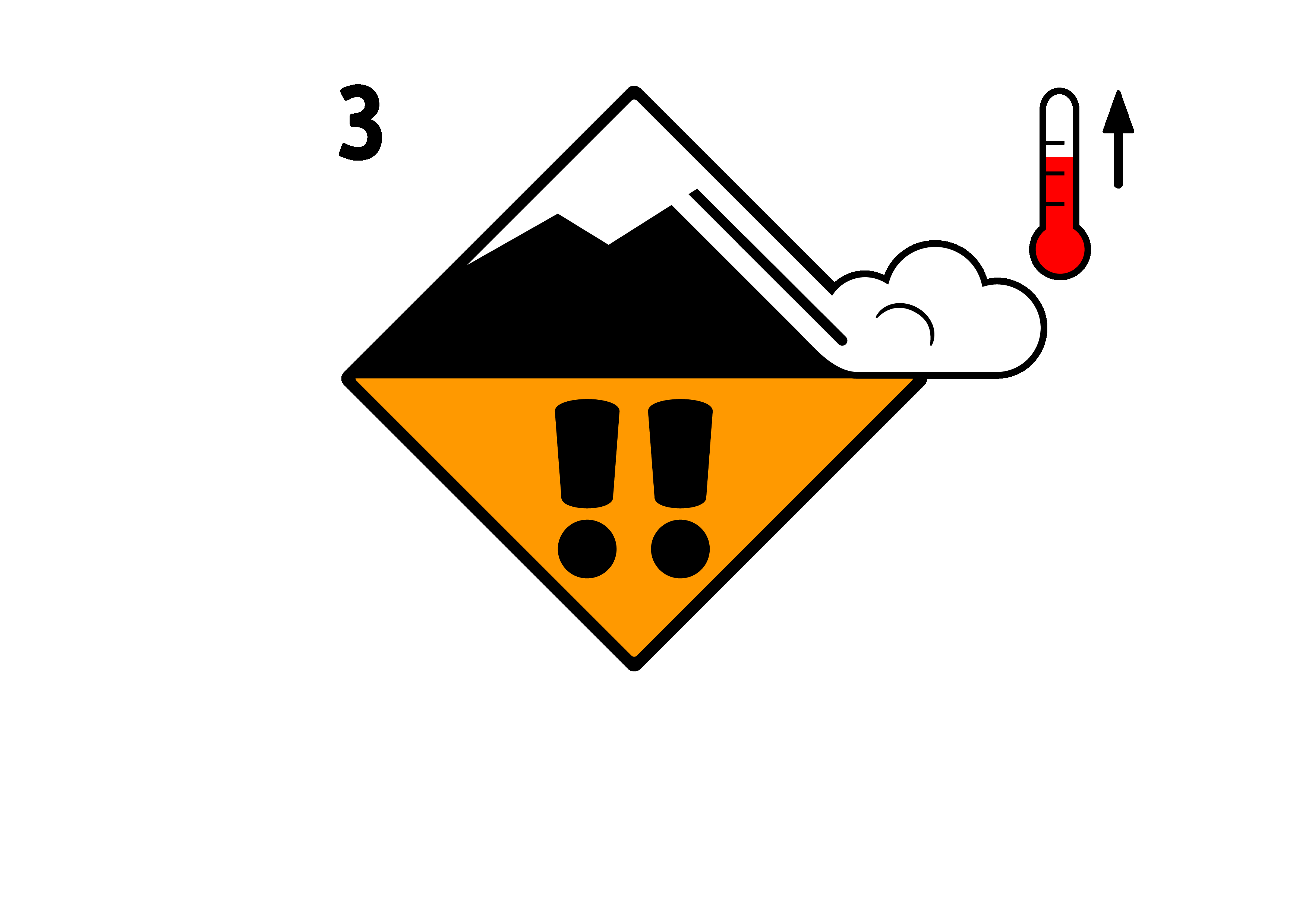 BUCEGIRISC ÎNSEMNAT (3)Gradul de riscStabilitatea stratului de zăpadăProbabilitatea de declanşare a avalanşelor5-foartemareInstabilitatea stratului de zăpadă este generalizată.Chiar şi pe pantele puţin abrupte se pot produce spontan numeroase avalanşe de mari, adesea chiar foarte mari dimensiuni.4-mareStratul de zăpadă este puţin stabilizat pe majoritatea pantelor suficient de înclinate*.Declanşarea avalanşelor este probabilă chiar şi printr-o slabă supraîncarcare**, pe numeroase pante suficient de înclinate. În anumite situaţii sunt de aşteptat numeroase declanşări spontane de avalanşe de dimensiuni medii şi adesea chiar mari.3-însemnatPe numeroase pante suficient de înclinate*, stratul de zăpadă este mediu sau puţin stabilizat.Declanşarea avalanşelor este posibilă chiar în condiţiile unei slabe supraîncărcări**, mai ales pe pantele descrise în buletin. În anumite situaţii sunt posibile unele declanşări spontane de avalanşe medii şi câteodată chiar mari.2-moderatPe anumite pante suficient de înclinate*, stratul de zăpadă este mediu stabilizat; în rest este stabil.Declanşările de avalanşe sunt posibile mai ales la supraîncărcări mari** şi pe unele pante suficient de înclinate ce sunt descrise în buletin. Nu sunt aşteptate declanşările spontane de avalanşe de mare amploare.1-redusStratul de zăpadă este în general stabilizat pe majoritatea pantelor.Declanşarea avalanşelor este posibilă doar izolat pe pantele foarte înclinate şi în cazul unei supraîncărcări mari**. Spontan se pot produce doar curgeri sau avalanşe de mici dimensiuni.Indicatorul de calitateU.M.Apă de suprafață,r.Mureș aval 25 m de evacuarea nr 2 (S.P.E.E.Iernu             Pr 3Indicatorul de calitateU.M.Apă de suprafață, r.Mureșamonte 10m de evacuarea nr 2 S.P.E.E. IernutPr 2Apă de suprafață,r.Mureș aval 25 m de evacuarea nr 2 (S.P.E.E.Iernu             Pr 3Limite conform Ordinului nr. 161/2006 pentru clasa a II-a de calitate-ape de suprafataEfluent, evacuarea nr 2 S.P.E.E.Iernut -apă uzatăPr 1Limitele indicatorilor de calitate a apelor uzate  evacuate conf. Autorizatie de gospodarire a apelornr.107/2017-2019pHUnit.pH7,92(19,2 ºC)6,98(19,5 ºC)6,5-8,58,0(18,6 ºC)6,5-8,5Materii in suspensiemg/l93,2137252860Reziduu filtrabil uscat la 105 ºC mg/l1982887503442000CCO-Crmg/l O218,728,225156125Fier mg/l      0,5794,550,562,85Indice Hidrocarburi (Hidrocarburi petroliere)mg/l      În lucruÎn lucru0,2În lucru5